3D 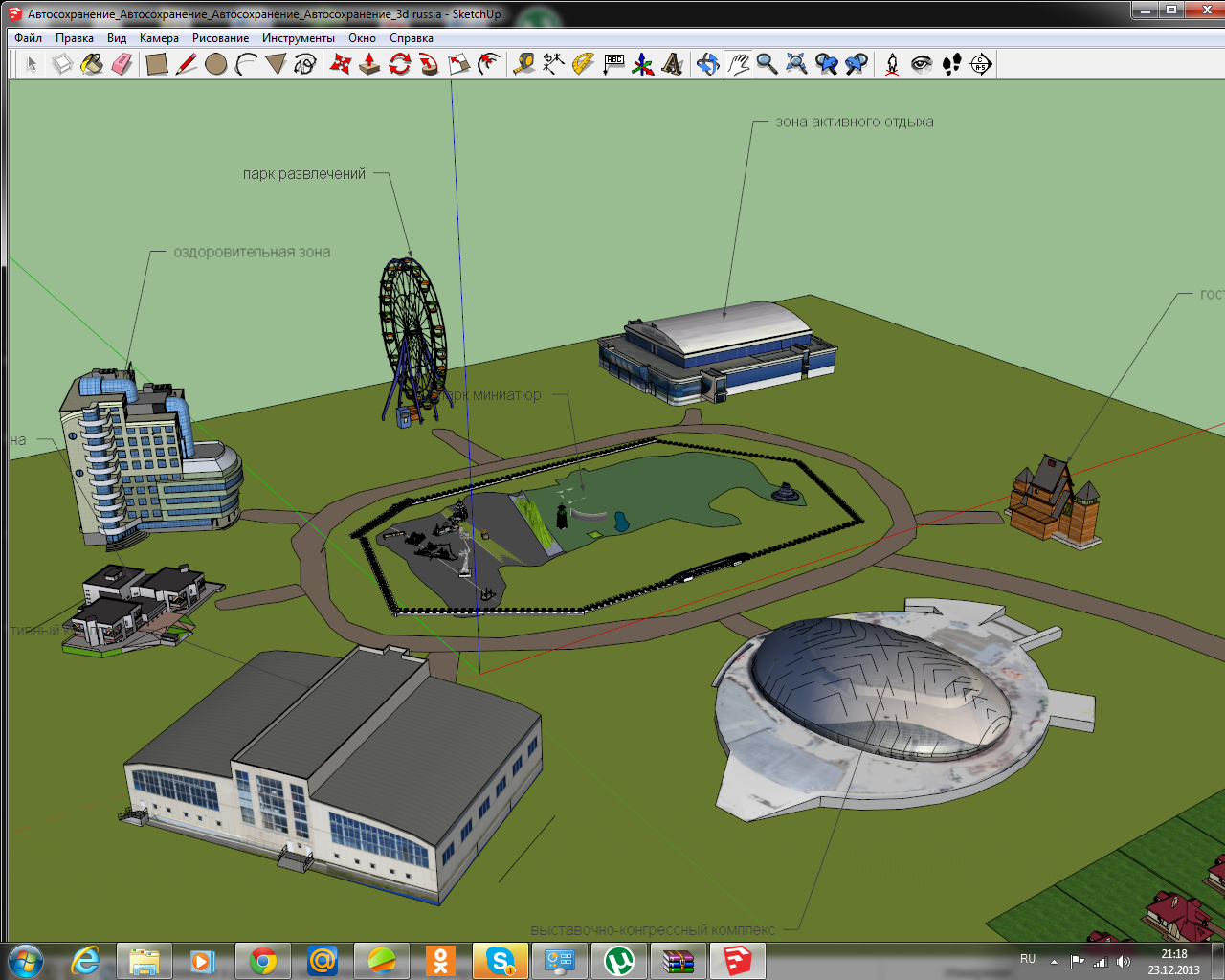 Модельпарка